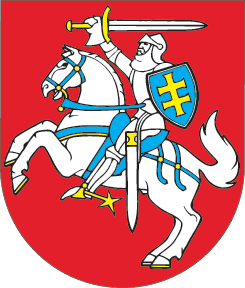 LIETUVOS RESPUBLIKOSSVEIKATOS SISTEMOS ĮSTATYMO NR. I-552 67 STRAIPSNIO PAKEITIMOĮSTATYMAS2017 m. kovo 30 d. Nr. XIII-248Vilnius1 straipsnis. 67 straipsnio pakeitimasPakeisti 67 straipsnį ir jį išdėstyti taip:„67 straipsnis. Nacionalinė sveikatos taryba1. Nacionalinė sveikatos taryba (toliau šiame straipsnyje – Taryba) – Seimui atskaitinga sveikatos politikos vertinimo ir formavimo patariamoji institucija. Taryba yra iš valstybės biudžeto išlaikoma biudžetinė įstaiga. Taryba sudaroma 4 metų kadencijai ir veikia pagal Seimo patvirtintus Nacionalinės sveikatos tarybos nuostatus. Tarybą, tvirtinamą Seimo nutarimu, sudaro 16 narių: 2 savivaldybių bendruomenių sveikatos tarybų atstovai (vienas – penkių didžiųjų miestų savivaldybių atstovas, vienas – kitų savivaldybių atstovas); 7 švietimo, socialinių reikalų, aplinkosaugos, ekonomikos, kultūros, kaimo reikalų, medicinos etikos ar teisės specialistai; 3 asociacijų, ginančių visuomenės sveikatos, pacientų ar neįgaliųjų interesus, atstovai; 3 mokslo ir studijų institucijų, rengiančių sveikatos priežiūros specialistus, atstovai; vienas sveiką gyvenseną propaguojančių asociacijų atstovas. Tvirtindamas Tarybos sudėtį, Seimas laikinai, iki nuolatinio Tarybos pirmininko paskyrimo, paveda Tarybos pirmininko pareigas eiti vyriausiam pagal amžių naujos sudėties Tarybos nariui.2. Seimui patvirtinus Tarybą, ne vėliau kaip per 10 darbo dienų pradedami Tarybos pirmininko rinkimai. Taryba, dalyvaujant ne mažiau kaip 2/3 narių, iš Tarybos narių renka kandidatą į Tarybos pirmininko pareigas. Kandidatu į Tarybos pirmininkus išrinktu laikomas asmuo, surinkęs ne mažiau kaip pusę visų Tarybos narių balsų. Jeigu nė vienas kandidatas nesurenka reikiamo balsų skaičiaus, Taryba, dalyvaujant ne mažiau kaip 2/3 narių, kandidatą į Tarybos pirmininkus renka pakartotiniuose rinkimuose, kuriuose dalyvauja du daugiausia balsų surinkę kandidatai. Kandidatu į Tarybos pirmininkus išrinktu laikomas asmuo, surinkęs posėdyje dalyvaujančių Tarybos narių balsų daugumą. Seimo Pirmininkas teikia Seimui skirti Tarybos siūlomą kandidatą į Tarybos pirmininko pareigas Tarybos kadencijai. Jeigu Seimas nepaskiria į Tarybos pirmininko pareigas Tarybos išrinkto kandidato, Taryba renka kitą kandidatą šioje dalyje nustatyta tvarka. Tas pats asmuo Tarybos pirmininku gali būti skiriamas ne daugiau kaip dviem kadencijoms iš eilės.3. Tarybos pirmininkas vadovauja Tarybai, jis teisės aktų nustatyta tvarka kartu yra ir šios įstaigos vadovas. Tarybos pirmininkui mokamas darbo užmokestis, nustatytas Lietuvos Respublikos valstybės politikų ir valstybės pareigūnų darbo apmokėjimo įstatyme. Jis gali dirbti mokslo ir studijų institucijose ir gauti atlyginimą už mokslinę, pedagoginę bei kūrybinę veiklą. Tarybos pirmininko, naudojančio tarnybos laiką darbui mokslo ir studijų institucijoje, darbo užmokestis apskaičiuojamas proporcingai valstybės tarnyboje dirbtam laikui. Tarybos pirmininko įgaliojimai tęsiasi iki naujos sudėties Tarybos įgaliojimų pradžios.4. Tarybos pirmininką iš pareigų atleidžia Seimas Seimo Pirmininko teikimu. Tarybos pirmininkas iš pareigų atleidžiamas šiais atvejais:1) prasidėjus naujos sudėties Tarybos kadencijai;2) Tarybos pirmininkui savo noru atsisakius pareigų;3) ne mažiau kaip 2/3 visų Tarybos narių motyvuotu siūlymu Seimo Pirmininkui;4) atsiradus aplinkybių, kuriomis asmuo negali būti laikomas nepriekaištingos reputacijos.5. Kai Tarybos pirmininkas laikinai (dėl tarnybinės komandiruotės, atostogų, laikinojo nedarbingumo ar kt.) negali eiti savo pareigų ar yra atleistas iš pareigų nesibaigus kadencijai, Seimo valdybos sprendimu jo funkcijas pavedama atlikti kitam Tarybos nariui. Tarybos nariui, laikinai einančiam Tarybos pirmininko pareigas, mokamas Tarybos pirmininko pareigybei nustatytas darbo užmokestis.6. Tarybos nariu gali būti tik nepriekaištingos reputacijos, turintis mokslo laipsnį ir ne trumpesnę kaip 3 metų darbo (profesinės veiklos) ir (ar) narystės (atstovavimo) asociacijose patirtį asmuo. Kriterijai, kuriais remiantis asmuo negali būti laikomas nepriekaištingos reputacijos, taikomi tokie patys, kokie yra nustatyti Lietuvos Respublikos valstybės tarnybos įstatyme valstybės tarnautojams. Mokslo laipsnio reikalavimas netaikomas asociacijų, propaguojančių sveiką gyvenseną, ginančių visuomenės sveikatos, pacientų ar neįgaliųjų interesus, atstovams ir savivaldybių bendruomenių sveikatos tarybų atstovams. Tarybos nariais negali būti renkami Lietuvos Respublikos valstybės politikų pareigas einantys asmenys. Tarybos nariai dirba visuomeniniais pagrindais. Asmuo Tarybos nariu gali būti skiriamas ne daugiau kaip dvi kadencijas iš eilės.7. Tarybos nario įgaliojimai baigiasi prasidėjus naujos sudėties Tarybos kadencijai. Tarybos narys gali būti atšauktas iš pareigų nesibaigus kadencijai (vietoj atšaukiamo Tarybos nario likusiam kadencijos laikotarpiui šio įstatymo ir Nacionalinės sveikatos tarybos nuostatuose nustatyta tvarka skiriamas kitas atšaukiamą Tarybos narį delegavusios institucijos deleguotas atstovas):1) Tarybos nariui savo noru atsisakius pareigų;2) ne mažiau kaip 2/3 visų Tarybos narių motyvuotu siūlymu Seimo Pirmininkui;3) atsiradus aplinkybių, kuriomis asmuo negali būti laikomas nepriekaištingos reputacijos.8. Taryba:1) analizuoja, vertina ir teikia pasiūlymus Seimui, Vyriausybei, ministerijoms aktualiais sveikatos visose politikos srityse principo įgyvendinimo klausimais; 2) skatina sveikatos ugdymo politiką;3) analizuoja ir teikia pasiūlymus Seimui, Vyriausybei, ministerijoms, savivaldybėms priklausomybių ir savižudybių prevencijos klausimais;4) vertina ir teikia išvadas bei pasiūlymus Seimui, Vyriausybei, ministerijoms, savivaldybėms dėl gyventojų sveikatos būklės gerinimo;5) dalyvauja vertinant ir formuojant ligų profilaktikos ir kontrolės politiką;6) teikia išvadas dėl valstybės siekiamo sveikatos lygio rodiklių, sveikatinimo veiklos tikslų, Lietuvos sveikatos strategijos ir kitų valstybinių sveikatos programų, pagal kompetenciją analizuoja ir vertina Lietuvos sveikatos strategijos įgyvendinimą;7) rengia ir kiekvienais metais teikia Seimui pranešimą apie gyventojų sveikatos ir sveikatos politikos formavimo ir įgyvendinimo būklę;8) atlieka kitas šiame ir kituose įstatymuose bei Nacionalinės sveikatos tarybos nuostatuose jai priskirtas funkcijas.9. Taryba turi teisę:1) gauti iš Vyriausybės, ministerijų, Vyriausybės įstaigų, savivaldybių institucijų, įmonių, įstaigų ir organizacijų teisės aktų, savivaldybės strateginio plėtros ir (ar) savivaldybės strateginio veiklos planų, programų projektus, kitą informaciją, reikalingą šiame įstatyme ir Nacionalinės sveikatos tarybos nuostatuose nustatytoms funkcijoms įgyvendinti;2) pagal kompetenciją atlikti įstatymų, kitų teisės aktų, programų projektų ekspertizę ir teikti šių programų rengėjams savo išvadas;3) pagal kompetenciją teikti konsultacijas Seimui, Vyriausybei, ministerijoms, Vyriausybės įstaigoms;4) sudaryti ekspertų komisijas Tarybos funkcijoms įgyvendinti.“2 straipsnis. Baigiamosios nuostatos1. Iki šio įstatymo įsigaliojimo dienos paskirtų Nacionalinės sveikatos tarybos narių kadencija baigiasi 2017 m. birželio 1 d.2. Likus ne mažiau kaip 40 kalendorinių dienų iki šio straipsnio 1 dalyje nurodyto termino, Nacionalinės sveikatos tarybos nuostatuose nustatyta tvarka pradedama Nacionalinės sveikatos tarybos narių skyrimo procedūra.3. Asmuo, iki šio įstatymo įsigaliojimo ėjęs Nacionalinės sveikatos tarybos nario pareigas paskutinius 8 metus ar ilgiau, laikomas ėjusiu Nacionalinės sveikatos tarybos nario pareigas dvi kadencijas iš eilės.4. Asmuo, iki šio įstatymo įsigaliojimo ėjęs Nacionalinės sveikatos tarybos nario pareigas trumpiau kaip paskutinius 8 metus, laikomas ėjusiu Nacionalinės sveikatos tarybos nario pareigas vieną kadenciją.Skelbiu šį Lietuvos Respublikos Seimo priimtą įstatymą.Respublikos Prezidentė	Dalia Grybauskaitė